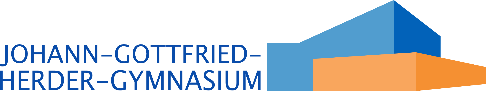 BEWERTUNG DER FACHARBEIT IM FACH ENGLISCHKurs: ________ Schuljahr:_________  Schüler/Schülerin:___________________________Gesamtpunktzahl: ______/ 100	    Note: _________________________________* Zuordnung der Notenstufen zu den Punktzahlen:TeilbereichKriterienmögliche Punktzahlerreichte Punktzahl 1.Prozessbezogene Leistung (Beratungsgespräche)Eigenverantwortung und Organisation: Eigenständige Vorbereitung des Gesprächs, Initiative bei der Terminabsprache, Kommunikation, Einbringen eigener Ideen und Vorschläge, Entwicklung von konstruktiven Fragen, Motivation zur Arbeit an der FacharbeitZielorientierung und Fortschritt: Setzen eigener Ziele zur Anfertigung der Facharbeit, Einhalten von eventuellen Teilfristen, Umsetzung von Ratschlägen aus Beratungsgesprächen, sinnvolle Nutzung der Beratungszeit, selbstständige gründliche und zuverlässige MaterialrechercheInhaltliche Genese: Verständnis des Themas wird im Gespräch deutlich, Entstehung des Inhalts kann erklärt werden*, Einblicke in Denkprozesse können gewonnen werden, Entwicklung von Methoden und Strukturierung der Arbeit ist erkennbar, es wird eigenständig eine sinnvolle Gliederung vorgenommen (z.B. Fragestellung, Analyse, Lösungsansatz, Evaluation)5510202. Form/ Kommunikative Textgestaltung/ Wissenschaftliche Arbeitsweise die festgelegten Formate und der Umfang sind eingehalten, Ordnung und Vollständigkeit sind gegeben (Titelblatt, Inhaltsverzeichnis, Quellen- und Literaturverzeichnis, Kapitel und ggf. Unterkapitel, Seitenzahlen, Fußnoten, Bestätigung der Selbstständigkeit); es wird ein sachgerecht strukturierter, leserfreundlicher Text (paragraphs, topic sentences, linking ideas) erstelltdie Zitierweise ist korrekt (Vollständigkeit der Quellenangaben, Beachtung des Urheberrechts an geistigem Eigentum, sowohl wörtliche als auch sinngemäße Übernahmen werden gekennzeichnet)55103. Sprachea) sprachliche Richtigkeit:RechtschreibungGrammatikLexikb) Ausdrucksvermögenangemessener Stil (sachlich, beschreibend, analysierend, urteilend/wertend)differenzierter allgemeiner, thematischer und Textbesprechungswortschatzvariabler, komplexer Satzbau488488404. Inhalta) comprehension (AFB I)ein (eingegrenzter) Problemansatz ist erkennbar dargestelltder sachliche Hintergrund wird detailliert und sachlich richtig zusammengefasstb) analysis (AFB II)das Material wird selbstständig und ausführlich im Hinblick auf die Fragestellung analysiertder Themenbezug ist durchgängig gegebenc) evaluation (AFB III)die Ergebnisse werden eigenständig kritisch reflektiertdie Argumentation ist schlüssig und nachvollziehbar8101230Die Ausarbeitung stellt eine Eigenleistung dar. Werden Inhalte aus Literatur, Internetquellen oder bereits vorhandenen Facharbeiten/anderen Arbeiten wörtlich oder fast wörtlich übernommen, werden diese mit 0 Punkten bewertet. Bezieht sich dies auf einen Großteil der Arbeit, wird sie im Gesamten mit 0 Punkten bewertet. *Wenn sich in der Entstehungsfrage des Inhaltes Unklarheiten aufzeigen, werden diese in einem nach der Abgabe der Arbeit stattfindenden Kolloqiums-Gespräch geklärt. Dieses wirkt sich auf die Bewertung der Arbeit aus.Die Ausarbeitung stellt eine Eigenleistung dar. Werden Inhalte aus Literatur, Internetquellen oder bereits vorhandenen Facharbeiten/anderen Arbeiten wörtlich oder fast wörtlich übernommen, werden diese mit 0 Punkten bewertet. Bezieht sich dies auf einen Großteil der Arbeit, wird sie im Gesamten mit 0 Punkten bewertet. *Wenn sich in der Entstehungsfrage des Inhaltes Unklarheiten aufzeigen, werden diese in einem nach der Abgabe der Arbeit stattfindenden Kolloqiums-Gespräch geklärt. Dieses wirkt sich auf die Bewertung der Arbeit aus.Die Ausarbeitung stellt eine Eigenleistung dar. Werden Inhalte aus Literatur, Internetquellen oder bereits vorhandenen Facharbeiten/anderen Arbeiten wörtlich oder fast wörtlich übernommen, werden diese mit 0 Punkten bewertet. Bezieht sich dies auf einen Großteil der Arbeit, wird sie im Gesamten mit 0 Punkten bewertet. *Wenn sich in der Entstehungsfrage des Inhaltes Unklarheiten aufzeigen, werden diese in einem nach der Abgabe der Arbeit stattfindenden Kolloqiums-Gespräch geklärt. Dieses wirkt sich auf die Bewertung der Arbeit aus.Die Ausarbeitung stellt eine Eigenleistung dar. Werden Inhalte aus Literatur, Internetquellen oder bereits vorhandenen Facharbeiten/anderen Arbeiten wörtlich oder fast wörtlich übernommen, werden diese mit 0 Punkten bewertet. Bezieht sich dies auf einen Großteil der Arbeit, wird sie im Gesamten mit 0 Punkten bewertet. *Wenn sich in der Entstehungsfrage des Inhaltes Unklarheiten aufzeigen, werden diese in einem nach der Abgabe der Arbeit stattfindenden Kolloqiums-Gespräch geklärt. Dieses wirkt sich auf die Bewertung der Arbeit aus.erreichte GesamtpunktzahlNote95 – 100sehr gut plus90 – 94sehr gut85 – 89sehr gut minus80 – 84gut plus75 – 79gut70 – 74gut minus65 – 69befriedigend plus60 – 64befriedigend55 – 59befriedigend minus50 – 54ausreichend plus45 – 49ausreichend40 – 44ausreichend minus34 – 39mangelhaft plus27 – 33mangelhaft20 – 26mangelhaft minus0 – 19ungenügend